İYİ UYGULAMA FORMUİYİ UYGULAMA FORMUİYİ UYGULAMA FORMUİYİ UYGULAMA FORMUİYİ UYGULAMA FORMU1. Formu Gönderen Kişi Bilgileri1. Formu Gönderen Kişi Bilgileri2. İşyeri ve Çalışan Bilgileri2. İşyeri ve Çalışan Bilgileri2. İşyeri ve Çalışan BilgileriAdı ve Soyadı…İşyerinin Bulunduğu İl……İletişim Bilgileri *Örneğin:e-mail adresiYürütülen Proje Tipi *Örneğin:3 bloktan oluşan 20 katlı konut inşaatıÖrneğin:3 bloktan oluşan 20 katlı konut inşaatıUnvanı/MesleğiÖrneğin:C Sınıfı İş Güvenliği Uzmanı/İnşaat Müh.İyi Uygulamanın *Yapıldığı Bölüm/Çalışan GrubuÖrneğin:Sosyal tesisler, stok sahası, çatı katı vb.Kalıpçılar, betonarme demircileri vb. Örneğin:Sosyal tesisler, stok sahası, çatı katı vb.Kalıpçılar, betonarme demircileri vb. İş TecrübesiÖrneğin:12 yıl özel sektörde inşaat Müh.1 yıl C sınıfı İş Güvenliği Uzmanlığıİstihdam EdilenÇalışan SayısıÖrneğin:62 Çalışan (2 alt işveren dâhil)Örneğin:62 Çalışan (2 alt işveren dâhil)3. İyi Uygulama Bilgileri3. İyi Uygulama Bilgileri3. İyi Uygulama Bilgileri3. İyi Uygulama Bilgileri3. İyi Uygulama Bilgileri    Yapılan Uygulamanın Önlediği Risk Türü *Yapılan Uygulamanın Amaç ve Tanımı *Yapılan Uygulamanın Amaç ve Tanımı *İyi uygulamanızı nasıl değerlendirelim?İyi uygulamanızı nasıl değerlendirelim?Örneğin: Uygulanan metot veya faydalanılan ekipmanın hangi riske karşı tedbir olarak kullanıldığını belirtiniz.Tadilat işi yaparken çatıdan düşme riskine karşı gibi.Örneğin: Yürütülmekte olan işe dair güvenli çalışma yöntemini ve bu yöntemi seçme nedeninizi, uygulama adımlarının ne olduğunu, kaç çalışanın doğrudan etkilendiğini ve yapı işyerinizde elde edilen ilerlemeyi lütfen bu bölümde belirtiniz.)Örneğin: Yürütülmekte olan işe dair güvenli çalışma yöntemini ve bu yöntemi seçme nedeninizi, uygulama adımlarının ne olduğunu, kaç çalışanın doğrudan etkilendiğini ve yapı işyerinizde elde edilen ilerlemeyi lütfen bu bölümde belirtiniz.) Yeterliliği hakkında bilgi almak amacıyla gönderdim. Görüşlerinizi iletebilirsiniz. Teknik çalışma ve faaliyetlerde dikkate almanız amacıyla gönderdim.  Yeterliliği hakkında bilgi almak amacıyla gönderdim. Görüşlerinizi iletebilirsiniz. Teknik çalışma ve faaliyetlerde dikkate almanız amacıyla gönderdim. Örneğin: Uygulanan metot veya faydalanılan ekipmanın hangi riske karşı tedbir olarak kullanıldığını belirtiniz.Tadilat işi yaparken çatıdan düşme riskine karşı gibi.Örneğin: Yürütülmekte olan işe dair güvenli çalışma yöntemini ve bu yöntemi seçme nedeninizi, uygulama adımlarının ne olduğunu, kaç çalışanın doğrudan etkilendiğini ve yapı işyerinizde elde edilen ilerlemeyi lütfen bu bölümde belirtiniz.)Örneğin: Yürütülmekte olan işe dair güvenli çalışma yöntemini ve bu yöntemi seçme nedeninizi, uygulama adımlarının ne olduğunu, kaç çalışanın doğrudan etkilendiğini ve yapı işyerinizde elde edilen ilerlemeyi lütfen bu bölümde belirtiniz.)*:  İşaretli bölümdeki bilgilerin açık ve net şekilde      sağlandığından emin olun. *:  İşaretli bölümdeki bilgilerin açık ve net şekilde      sağlandığından emin olun. NOT: İsterseniz iyi uygulamalarınıza ait fotoğrafları form ile birlikte mail ekinde gönderebilirsiniz. Lütfen en fazla 5 fotoğraf gönderiniz.NOT: İsterseniz iyi uygulamalarınıza ait fotoğrafları form ile birlikte mail ekinde gönderebilirsiniz. Lütfen en fazla 5 fotoğraf gönderiniz.NOT: İsterseniz iyi uygulamalarınıza ait fotoğrafları form ile birlikte mail ekinde gönderebilirsiniz. Lütfen en fazla 5 fotoğraf gönderiniz.NOT: İsterseniz iyi uygulamalarınıza ait fotoğrafları form ile birlikte mail ekinde gönderebilirsiniz. Lütfen en fazla 5 fotoğraf gönderiniz.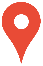 guvenliinsaat.csgb.gov.tr